ИНФОРМАЦИОННОЕ ПИСЬМОIII Международная научно-практическая конференция по проблемам развития аграрной экономики «ЗЕЛЕНАЯ ЭКОНОМИКА В КОНТЕКСТЕ УСТОЙЧИВОГО РАЗВИТИЯ АГРОПРОМЫШЛЕННОГО КОМПЛЕКСА» посвященная 100-летию Института экономики и управления АПК РГАУ-МСХА имени К.А.Тимирязева(20-21 октября .) Уважаемые коллеги! Приглашаем Вас принять участие во III Международной научно-практической конференции по проблемам развития аграрной экономики «Зеленая экономика в контексте устойчивого развития агропромышленного комплекса», которая состоится 20-21 октября . в Институте экономики и управления АПК РГАУ – МСХА имени К.А. Тимирязева.В конференции принимают участие преподаватели, научные сотрудники, молодые ученые и специалисты. Форма участия в конференции: очная (возможно участие в формате web-конференции).Ответственность сторон:В рамках данной конференции планируется издание коллективной монографии размещаемой в научной электронной библиотеке (elibrary.ru) с рецензированием материалов монографии для включения в базу РИНЦ. По вопросам публикации статей в коллективной монографии, обращаться:- Каратаева Оксана Григорьевна, тел.: 89031230284, e-mail: okarataeva@rgau-msha.ru- Сергеева Наталья Викторовна, тел.: 89165695911, e-mail: nvsergeewa@rgau-msha.ruОргкомитет вправе отклонить от участия в конференции доклады с нарушением предъявляемых требований. За содержание материалов ответственность несёт автор. Оригинальность работы должна быть не ниже 85% (https://www.antiplagiat.ru/). Оплата проживания и питания иногородних участников производится за счёт командировочных расходов направляющей стороны.Тематические направления конференции:Место проведения конференции:Российский государственный аграрный университет – МСХА имени К.А. Тимирязева.Институт экономики и управления АПК:Учебный корпус 1, Лиственничная аллея, д. 4а.Учебный корпус 2, Лиственничная аллея, д. 4.Учебный корпус 15, Верхняя аллея, д. 4.Со схемой учебных корпусов можно ознакомиться тут: https://www.timacad.ru/img/rastr/kampus-map.jpgОрганизационный комитет конференции:Председатель Оргкомитета: Трухачёв Владимир Иванович, д.э.н., д.с-х.н., Академик РАН, профессор, ректор РГАУ-МСХА имени К.А. ТимирязеваСопредседатель Оргкомитета: Свинарев Иван Юрьевич, д.с.-х.н., доцент, и.о. проректора по науке РГАУ-МСХА имени К.А. ТимирязеваСопредседатель Оргкомитета: Хоружий Людмила Ивановна, д.э.н., профессор, директор Института экономики и управления АПКЧлены оргкомитета конференции:Катков Юрий Николаевич, к.э.н., доцент, заместитель директора по научной работе Института экономики и управления АПК Каратаева Оксана Григорьевна, к.э.н., доцент кафедры организации производстваВорожейкина Татьяна Михайловна, д.э.н., профессор, зав. каф. организации производстваГупалова Татьяна Николаевна, к.э.н., доцент, и.о. зав. каф. экономической безопасности, анализа и аудитаКошелев Валерий Михайлович, д.э.н., профессор, зав. каф. управленияЧутчева Юлия Васильевна, д.э.н., профессор, зав. каф. экономикиХудякова Елена Викторовна, д.э.н., профессор, зав. каф. прикладной информатикиДжанчарова Гульнара Каримхановна, к.э.н., доцент, зав. каф. политической экономииКорольков Андрей Федорович, к.э.н., доцент, зав. каф. 
мировой экономики и маркетингаКостина Раиса Васильевна, к.э.н., профессор, зав. каф. финансовПрудкий Александр Сегреевич, к.пед.н., доцент, зав. каф. высшей математикиПостникова Любовь Валерьевна, к.э.н., доцент, и.о. зав. каф. бухгалтерского учетаУколова Анна Владимировна, к.э.н., доцент, зав. каф. статистики и кибернетикиКубрушко Петр Федорович, д.п.н, профессор, зав. каф. педагогики и психологии профессионального образованияМамедов Азер Агабалаевич, д.ф.н, доцент, зав. каф. философииОришев Александр Борисович, д.и.н, доцент, зав. каф. историиРокотянская Виолетта Валерьевна, к.э.н, доцент, и.о. зав. каф. Государственного и муниципального управленияГнездилова Елена Валерьевна, к.ф.н., доцент, и.о. зав. каф. связей с общественностью и речевой коммуникацииЗайцев Алексей Анатольевич, к.филол.н, доцент, и.о. зав. каф. иностранных и русского языковБиткова Людмила Алексеевна, к.ю.н, доцент, и.о. зав. каф. правоведенияЦибизова Оксана Владимировна, к.филол.н, доцент, и.о. зав. каф. русского языка как иностранного и общетеоретических дисциплинМырксина Юлия Александровна, ст. преподаватель, зам. директора по воспитательной работе Института экономики и управления АПКМигунов Ришат Анатольевич, к.э.н., заместитель начальника управления научной деятельности РГАУ-МСХА имени К.А. Тимирязева Регистрационная анкета участника:Требования к оформлению материалов:В одной главе может быть несколько параграфов. Объём статьи (параграфа монографии) – не менее 1 печатной страницы (40000 знаков с пробелами), включая таблицы и рисунки. Рисунки должны быть хорошего качества в формате jpg, bmp.Формат страницы: А4, поля по  со всех сторон.Шрифт: Times New Roman, размер 14 пт, для таблиц 12 пт, междустрочный интервал – 1,0.Абзацный отступ должен быть одинаковым по всему тексту (1,25 см).Страницы не нумеруются, выравнивание по ширине, без расстановки переносов. Постраничные сноски запрещены. Библиографический список (не менее 10 источников, в т.ч. самоцитирования – не более 2).Библиографический список должен оформляться в соответствии 
с ГОСТ 7.0.100-2018. Ссылки по тексту обозначаются квадратными скобками с указанием номера источника по списку. Источники в библиографическом списке размещаются в алфавитном порядке. Сначала приводятся работы авторов на русском языке, затем – на других языках.В одном параграфе может быть не более 3-х авторов. Авторы монографии не имеющие ученую степень (аспиранты, ассистенты и т.д.), могут опубликовать материалы только в соавторстве с кандидатом или доктором наук.  Условия участия в конференции (участие в написании коллективной монографии):Оформить статью и регистрационную анкету в строгом соответствии с требованиями.Отправить отдельными файлами на электронные адреса Каратаевой О.Г. и ответственным за проведение секций конференции:  статью (параграф монографии); регистрационную анкету;копию квитанции об оплате организационного взносасправку об отсутствии плагиата (авторского текста должно быть не менее 85%)ВНИМАНИЕ!!! Заявки на участие в конференции и статьи (параграфы монографии) принимаются до 10 сентября 2022 года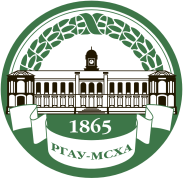 РОССИЙСКИЙ ГОСУДАРСТВЕННЫЙ АГРАРНЫЙ УНИВЕРСИТЕТ – МСХА имени К.А. ТИМИРЯЗЕВАИНСТИТУТ ЭКОНОМИКИ И УПРАВЛЕНИЯ АПК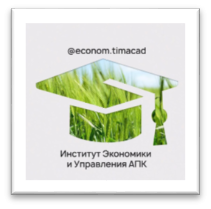 Название секцииФИО ответственного за проведение секцииНомер телефонаE-mail1. Инфокоммуникационные технологии в развитии зеленой экономики Кафедра прикладной информатикиЛемешко Татьяна Борисовна+79055550601t.lemeshko@rgau-msha.ru2. Инструментарий обеспечения экономической безопасности в аспекте стандартов зеленой экономикиКафедра экономической безопасности, анализа и аудитаТрясцина Нина Юрьевна+79959207658 trnin115@yandex.ru3. Психолого-педагогические проблемы подготовки кадров для социально-экономического развития агропромышленного комплексаКафедра русского языка как иностранного и общетеоретических дисциплин,  Кафедра Педагогики и психологии профессионального образованияЦибизоваОксана Владимировна+79653049659cibizova75@mail.ru4. Формирование финансово-кредитного механизма обеспечения устойчивого роста в условиях «зеленой экономики»  в АПККафедра финансовХежев Ахмед Мухабович+79260766339corvet3@mail.ru5. Макроэкономические аспекты развития зеленой экономики в АПК РоссииКафедра политической экономииБесшапошный Максим НиколаевичЭнкина Екатерина Владимировна+79637853763+79261331348maks1061@yandex.ruromashka18.12@mail.ru6. Бухгалтерский учет и налогообложение аграрного бизнеса в развитии принципов зеленой экономикиКафедра бухгалтерского учета и налогообложенияМизюрева Вера Владимировна+79856002154vmizyury@rgau-msha.ru7. Механизмы управления устойчивым развитием АПККафедра управленияИбрагимов Ариф Гасанович+79267678403ibragimov@rgau-msha.ru8. Правовое регулирование устойчивого развития агропромышленного комплекса: проблемы и перспективыКафедра правоведенияБиткова Людмила Алексеевна+79257112541bitkovala@rgau-msha.ru9. Коммуникационные и дискурсивные стратегии  в условиях развития зеленой экономикиКафедра связей с общественностью и речевой коммуникации, Кафедра иностранных и русского языков Гнездилова Елена ВалерьевнаЗайцев Алексей Анатольевич+79055292206+79175137549gnezdilovaev@rgau-msha.ru, gnezdilovaelena@mail.ru a.zaizev@mail.ru10. Мировые аграрные рынки и «зеленая экономика»: проблемы устойчивого развития в условиях глобальной нестабильности  Кафедра мировой экономики и маркетинга Корольков Андрей Федорович+74999760524akorolkov@rgau-msha.ru11. Статистические исследования сельского хозяйства и окружающей природной средыКафедра статистики и кибернетикиУколова Анна Владимировна+79266150856statmsha@rgau-msha.ru12. Зеленое предпринимательство в агробизнесеКафедра организации производстваСергеева Наталья Викторовна+79165695911nvsergeewa@rgau-msha.ruФИО:Ученая степень, учёное звание:Должность:Организация (официальное название):Направление конференции:Название доклада:Телефон, e-mail